5/19/2017Re: Doctors Note/ Absence ExcuseTo whom it may concern:{{givenName}} {{surname}}  had an appointment at my office on {{lastAppointmentDate}} from {{lastAppointmentTime}} for a {{lastAppointmentType}}.  Please excuse this absence .Please contact my office at {{clinicPhoneNumber}} if you have any questions.Sincerely,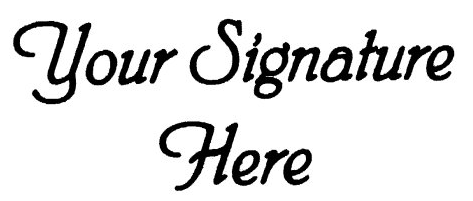 {{signer_firstname}} {{signer_lastname}} {{signer_qualifications}}{{signer_jobTitle}}